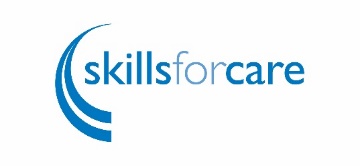 Activity sheet six: Feel Activity 1 – Planning to listenDevelop an annual plan of activities to ensure you are regularly creating opportunities to listen to feedback and ideas from staff, people you provide care and support to, families, and anyone else who is important to your service. For staff, this could include:Annual surveys and shorter pulse surveysPerformance reviewsExit interviewsEmployee surveysEmployee forums or networksDiversity groups360 degree feedbackCulture/ values/ freedom to speak out guardians who anyone can access and share feedback and ideas with	For families and service users, this could include:Suggestions boxes/ sharing ideas virtually.Annual and pulse surveysListening groups over tea and cake with senior leadersInformal conversations and daily interactions with a curious mindset – CQC reportsLeaders need to be asking themselves what am I hearing and what am I not hearing?For Individual Employers you could ask a family members and Personal Assistant’s to help co-produce the plan, thinking about what would feel helpful and would fit in with your ways of working and being together. 